US University Trading Challenge - 2016 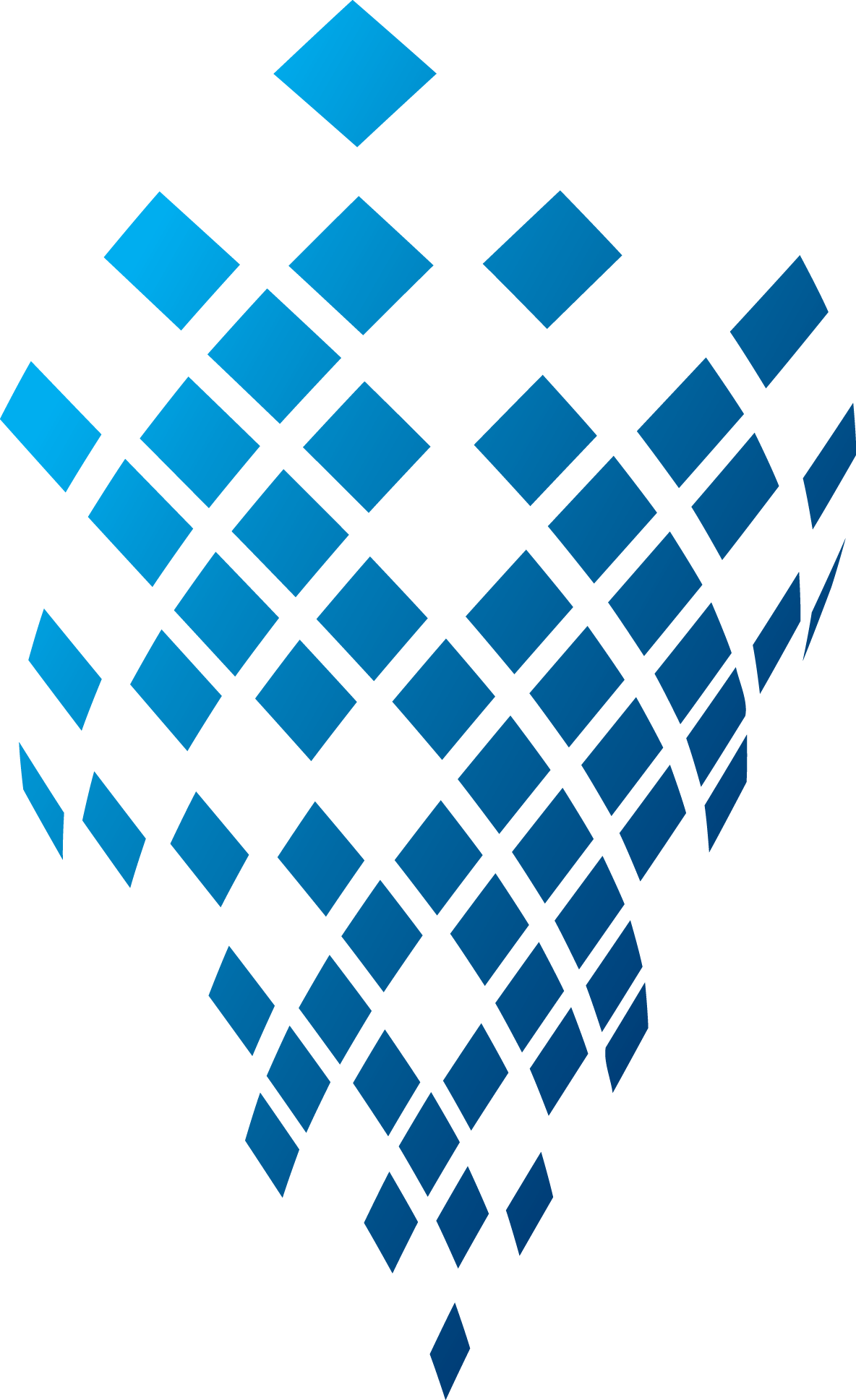 2016 November 4th @ Temple University, Philadelphia PAFinal Registration Deadline: October 4th, 2016*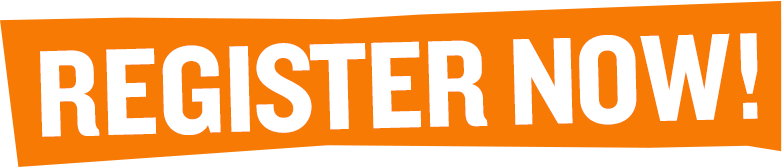 University ______________________________________________________________  Registration Fees: EARLY BIRD REGISTRATION 
On or before October 1st, 2016 - $500 per teamRegistration Received after October 1st, 2016 - $600 per team PLEASE EMAIL THIS FORM TO: registration@universitytradingchallenge.com  
* We have room for only 25 teams. Teams are accepted on a first-come basis. Teams MUST BE comprised of 3 individuals.  In the event that all 3 are unable to attend the live event, a substitution of 1 individual is permissible. Universities can register up to 3 teams. Teams that register after we have filled our competition may be on “stand-by” in the event that a registered team is unable to participate.Payment Information:This Registration Fee is for the US University Trading Challenge held at Temple University ___________________________________________________________________________All fees must be paid by credit card payment. You can use the link below OR you can access this same link on the registration page via the PAY NOW button:  https://www.paypal.com/cgi-bin/webscr?cmd=_s-xclick&hosted_button_id=53JF4KLND8YAU  ___________________________________________________________________________Bryant Nielson, DirectorCapitalWave Inc.University Trading ChallengeBryant.nielson@universitytradingchallenge.com TEAM REGISTRATIONSTEAM 1:  Team Name _____________________________  Graduate Team Undergraduate Team
1) ____________________________________	_________________________________________Participant 			      Captain   	Email Address2) ____________________________________	_________________________________________Participant 			     	  	Email Address3) ____________________________________	_________________________________________Participant 			     	  	Email AddressFaculty Advisor______________________________________	_________________________________________Name							Email address / Phone #TEAM 2:  Team Name _____________________________  Graduate Team Undergraduate Team
1) ____________________________________	_________________________________________Participant 			      Captain   	Email Address2) ____________________________________	_________________________________________Participant 			     	  	Email Address3) ____________________________________	_________________________________________Participant 			     	  	Email AddressFaculty Advisor______________________________________	_________________________________________Name							Email address / Phone #TEAM 3:  Team Name _____________________________  Graduate Team Undergraduate Team
1) ____________________________________	_________________________________________Participant 			      Captain   	Email Address2) ____________________________________	_________________________________________Participant 			     	  	Email Address3) ____________________________________	_________________________________________Participant 			     	  	Email AddressFaculty Advisor______________________________________	_________________________________________Name							Email address / Phone #